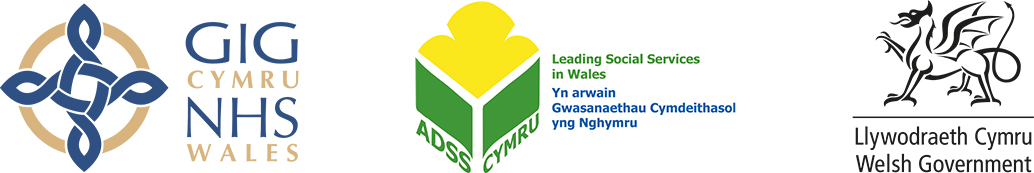 DEPRIVATION OF LIBERTY SAFEGUARDS FORM 5STANDARD AUTHORISATION GRANTEDDEPRIVATION OF LIBERTY SAFEGUARDS FORM 5STANDARD AUTHORISATION GRANTEDDEPRIVATION OF LIBERTY SAFEGUARDS FORM 5STANDARD AUTHORISATION GRANTEDFull name of person being deprived of libertySexDate of Birth (or estimated age if unknown)Person to contact and details of Supervisory Body:Person to contact and details of Supervisory Body:Person to contact and details of Supervisory Body:NameAddress (including ward if appropriate)TelephoneEmailUsual address of the person liable to be deprived of liberty, (if different to above)Telephone NumberName and address of the Managing Authority where this form is being sentDetails of Care Co-ordinator/Care ManagerCommunication Needs and any relevant medical historyTHE SUPERVISORY BODY’S DECISIONTHE SUPERVISORY BODY’S DECISIONTHE SUPERVISORY BODY’S DECISIONThis standard authorisation is to come into force on:Date:   	Time:   This standard authorisation is to come into force on:Date:   	Time:   This standard authorisation is to come into force on:Date:   	Time:   This standard authorisation is to expire at the end of the day on:Date: 	Time:   This standard authorisation is to expire at the end of the day on:Date: 	Time:   This standard authorisation is to expire at the end of the day on:Date: 	Time:   The reasons for this period are:(The period specified must not exceed the maximum period specified in the best interests assessment)The reasons for this period are:(The period specified must not exceed the maximum period specified in the best interests assessment)The reasons for this period are:(The period specified must not exceed the maximum period specified in the best interests assessment)THE AUTHORISATION is to enable the following care or treatment to be given in the hospital or care home.THE AUTHORISATION is to enable the following care or treatment to be given in the hospital or care home.THE AUTHORISATION is to enable the following care or treatment to be given in the hospital or care home.CONDITIONS TO WHICH THE STANDARD AUTHORISATION IS SUBJECT:CONDITIONS TO WHICH THE STANDARD AUTHORISATION IS SUBJECT:CONDITIONS TO WHICH THE STANDARD AUTHORISATION IS SUBJECT:This standard authorisation IS NOT subject to any conditions.This standard authorisation IS NOT subject to any conditions.This standard authorisation IS subject to the following conditions set out immediately below.This standard authorisation IS subject to the following conditions set out immediately below.1234Any additional conditions placed by the Supervisory Body authoriserAny additional conditions placed by the Supervisory Body authoriserAny additional conditions placed by the Supervisory Body authoriser56The care home or hospital staff must comply with these conditions. (The Supervisory Body should consult the Best Interests Assessor if their recommendations are not being followed and they have indicated in their assessment report that they would like to be consulted again in that event, since some of the other conclusions that they have reached in their assessment may be affected).The care home or hospital staff must comply with these conditions. (The Supervisory Body should consult the Best Interests Assessor if their recommendations are not being followed and they have indicated in their assessment report that they would like to be consulted again in that event, since some of the other conclusions that they have reached in their assessment may be affected).The care home or hospital staff must comply with these conditions. (The Supervisory Body should consult the Best Interests Assessor if their recommendations are not being followed and they have indicated in their assessment report that they would like to be consulted again in that event, since some of the other conclusions that they have reached in their assessment may be affected).The authorisation is granted because the Supervisory Body has received written copies of all required assessments and concludes each requirement met EVIDENCE OF SUPERVISORY BODY SCRUTINYEVIDENCE OF SUPERVISORY BODY SCRUTINYEVIDENCE OF SUPERVISORY BODY SCRUTINYEVIDENCE OF SUPERVISORY BODY SCRUTINYEVIDENCE OF SUPERVISORY BODY SCRUTINYEVIDENCE OF SUPERVISORY BODY SCRUTINYThe authoriser should indicate why they concur with the conclusions of the assessors reports and demonstrate overall scrutiny of the process:The authoriser should indicate why they concur with the conclusions of the assessors reports and demonstrate overall scrutiny of the process:The authoriser should indicate why they concur with the conclusions of the assessors reports and demonstrate overall scrutiny of the process:The authoriser should indicate why they concur with the conclusions of the assessors reports and demonstrate overall scrutiny of the process:The authoriser should indicate why they concur with the conclusions of the assessors reports and demonstrate overall scrutiny of the process:The authoriser should indicate why they concur with the conclusions of the assessors reports and demonstrate overall scrutiny of the process:PLEASE NOW SIGN AND DATE THIS FORM (to be signed on behalf of the Supervisory Body)PLEASE NOW SIGN AND DATE THIS FORM (to be signed on behalf of the Supervisory Body)PLEASE NOW SIGN AND DATE THIS FORM (to be signed on behalf of the Supervisory Body)PLEASE NOW SIGN AND DATE THIS FORM (to be signed on behalf of the Supervisory Body)PLEASE NOW SIGN AND DATE THIS FORM (to be signed on behalf of the Supervisory Body)PLEASE NOW SIGN AND DATE THIS FORM (to be signed on behalf of the Supervisory Body)Signature Print NamePosition	DateTimeAPPOINTMENT OF A REPRESENTATIVE - 1st copy to be retained by representativeAPPOINTMENT OF A REPRESENTATIVE - 1st copy to be retained by representativeAPPOINTMENT OF A REPRESENTATIVE - 1st copy to be retained by representativeAPPOINTMENT OF A REPRESENTATIVE - 1st copy to be retained by representativeAPPOINTMENT OF A REPRESENTATIVE - 1st copy to be retained by representativeAPPOINTMENT OF A REPRESENTATIVE - 1st copy to be retained by representativeDetails of the person to be appointedThe Supervisory Body appoints the person named below to represent the relevant person, in so doing it confirms that they meet the eligibility requirements of the Deprivation of Liberty Safeguards provisions of the Mental Capacity Act 2005.  This person was identified as representative by:Details of the person to be appointedThe Supervisory Body appoints the person named below to represent the relevant person, in so doing it confirms that they meet the eligibility requirements of the Deprivation of Liberty Safeguards provisions of the Mental Capacity Act 2005.  This person was identified as representative by:Details of the person to be appointedThe Supervisory Body appoints the person named below to represent the relevant person, in so doing it confirms that they meet the eligibility requirements of the Deprivation of Liberty Safeguards provisions of the Mental Capacity Act 2005.  This person was identified as representative by:Details of the person to be appointedThe Supervisory Body appoints the person named below to represent the relevant person, in so doing it confirms that they meet the eligibility requirements of the Deprivation of Liberty Safeguards provisions of the Mental Capacity Act 2005.  This person was identified as representative by:Details of the person to be appointedThe Supervisory Body appoints the person named below to represent the relevant person, in so doing it confirms that they meet the eligibility requirements of the Deprivation of Liberty Safeguards provisions of the Mental Capacity Act 2005.  This person was identified as representative by:Details of the person to be appointedThe Supervisory Body appoints the person named below to represent the relevant person, in so doing it confirms that they meet the eligibility requirements of the Deprivation of Liberty Safeguards provisions of the Mental Capacity Act 2005.  This person was identified as representative by:The Relevant PersonThe Relevant PersonThe Relevant PersonThe Relevant PersonThe Relevant PersonThe Best Interests AssessorThe Best Interests AssessorThe Best Interests AssessorThe Best Interests AssessorThe Best Interests AssessorThe Best Interests Assessor indicated that they were not able to select an eligible person as representative. It is therefore necessary for the Supervisory Body to select a representative for this person.The Best Interests Assessor indicated that they were not able to select an eligible person as representative. It is therefore necessary for the Supervisory Body to select a representative for this person.The Best Interests Assessor indicated that they were not able to select an eligible person as representative. It is therefore necessary for the Supervisory Body to select a representative for this person.The Best Interests Assessor indicated that they were not able to select an eligible person as representative. It is therefore necessary for the Supervisory Body to select a representative for this person.The Best Interests Assessor indicated that they were not able to select an eligible person as representative. It is therefore necessary for the Supervisory Body to select a representative for this person.Full name of Relevant Person’s RepresentativeFull name of Relevant Person’s RepresentativeAddressAddressTelephoneTelephoneEmailEmailRelationship to Relevant PersonRelationship to Relevant PersonThis appointment lasts for the same period as the Standard Authorisation to which it relates.This appointment lasts for the same period as the Standard Authorisation to which it relates.This appointment lasts for the same period as the Standard Authorisation to which it relates.This appointment lasts for the same period as the Standard Authorisation to which it relates.This appointment lasts for the same period as the Standard Authorisation to which it relates.This appointment lasts for the same period as the Standard Authorisation to which it relates.APPOINTMENT OF A REPRESENTATIVE 2nd copy – to be returned to Supervisory BodyAPPOINTMENT OF A REPRESENTATIVE 2nd copy – to be returned to Supervisory BodyAPPOINTMENT OF A REPRESENTATIVE 2nd copy – to be returned to Supervisory BodyAPPOINTMENT OF A REPRESENTATIVE 2nd copy – to be returned to Supervisory BodyDetails of the person to be appointedThe Supervisory Body appoints the person named below to represent the relevant person, in so doing it confirms that they meet the eligibility requirements of the Deprivation of Liberty Safeguards provisions of the Mental Capacity Act 2005.  This person was identified as representative by:Details of the person to be appointedThe Supervisory Body appoints the person named below to represent the relevant person, in so doing it confirms that they meet the eligibility requirements of the Deprivation of Liberty Safeguards provisions of the Mental Capacity Act 2005.  This person was identified as representative by:Details of the person to be appointedThe Supervisory Body appoints the person named below to represent the relevant person, in so doing it confirms that they meet the eligibility requirements of the Deprivation of Liberty Safeguards provisions of the Mental Capacity Act 2005.  This person was identified as representative by:Details of the person to be appointedThe Supervisory Body appoints the person named below to represent the relevant person, in so doing it confirms that they meet the eligibility requirements of the Deprivation of Liberty Safeguards provisions of the Mental Capacity Act 2005.  This person was identified as representative by:The Relevant PersonThe Relevant PersonThe Relevant PersonThe Best Interests AssessorThe Best Interests AssessorThe Best Interests AssessorThe Best Interests Assessor indicated that they were not able to select an eligible person as representative. It is therefore necessary for the Supervisory Body to select a representative for this person. The Best Interests Assessor indicated that they were not able to select an eligible person as representative. It is therefore necessary for the Supervisory Body to select a representative for this person. The Best Interests Assessor indicated that they were not able to select an eligible person as representative. It is therefore necessary for the Supervisory Body to select a representative for this person. Full name of Relevant Person’s RepresentativeFull name of Relevant Person’s RepresentativeAddressAddressTelephoneTelephoneEmailEmailFull name of Relevant PersonFull name of Relevant PersonRelationship to Relevant PersonRelationship to Relevant PersonThis appointment lasts for the same period as the Standard Authorisation to which it relates.This appointment lasts for the same period as the Standard Authorisation to which it relates.This appointment lasts for the same period as the Standard Authorisation to which it relates.This appointment lasts for the same period as the Standard Authorisation to which it relates.Agreement of the appointed representative:I am willing to be appointed as this person’s representative under the Deprivation of Liberty Safeguards provisions of the Mental Capacity Act 2005 and I am aware of the functions that I am expected to performAgreement of the appointed representative:I am willing to be appointed as this person’s representative under the Deprivation of Liberty Safeguards provisions of the Mental Capacity Act 2005 and I am aware of the functions that I am expected to performAgreement of the appointed representative:I am willing to be appointed as this person’s representative under the Deprivation of Liberty Safeguards provisions of the Mental Capacity Act 2005 and I am aware of the functions that I am expected to performAgreement of the appointed representative:I am willing to be appointed as this person’s representative under the Deprivation of Liberty Safeguards provisions of the Mental Capacity Act 2005 and I am aware of the functions that I am expected to performSignedDatePlease now return this page only to the Supervisory Body indicated belowPlease now return this page only to the Supervisory Body indicated belowPlease now return this page only to the Supervisory Body indicated belowName and address of the Supervisory Body Person to contact at the Supervisory BodyNamePerson to contact at the Supervisory BodyTelephonePerson to contact at the Supervisory BodyEmail